Hamilton County Elementary School
1st & 2nd Grade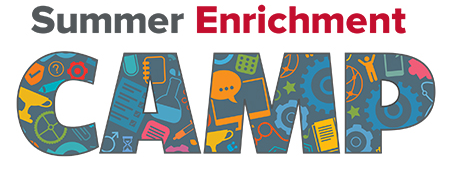 






June 14th — June 24th (Monday-Thursday) 8:00am - 1:30pmHCES Summer Enrichment Camp will provide fun, learning activities designed to expand student experiences and enrich summer learning. Breakfast and lunch will be provided.  Bus transportation will also be provided. Please complete the requested information below and return to the school with your child before May 21, 2021.  Limited spaces are available.For more information, please contact the school at (386) 792-8000.-----------------------------------------------------------------------------Student’s Name:  _______________________________ Grade Level (2020-2021): ______________Parent(s)/Guardian(s) Name:  ________________________________________________________Home Address:  ___________________________________________________________________Parent’s E-mail:  ___________________________________________________________________Home Phone:  _________________________   Parent/Guardian Cell: ________________________Please indicate whether your child will be a parent pickup/drop-off or bus rider.	                      	Bus Transportation               Parent pickup/drop-offEmergency Contact Information (other than parent/guardian listed above):Contact #1 Name:  _________________________________________________________________Phone #:  _______________________________   Relationship:  ____________________________Contact #2 Name:  _________________________________________________________________Phone #:  _______________________________   Relationship:  ____________________________